Mathology Grade 2 Correlation – Alberta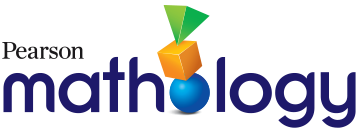 Patterning Cluster 3: Equality and InequalityOrganizing Idea: Number: Quantity is measured with numbers that enable counting, labelling, comparing, and operating.Guiding Question: How can quantity contribute to a sense of number?Learning Outcome: Students analyze quantity to 1000.Guiding Question: How can quantity contribute to a sense of number?Learning Outcome: Students analyze quantity to 1000.Guiding Question: How can quantity contribute to a sense of number?Learning Outcome: Students analyze quantity to 1000.Guiding Question: How can quantity contribute to a sense of number?Learning Outcome: Students analyze quantity to 1000.Guiding Question: How can quantity contribute to a sense of number?Learning Outcome: Students analyze quantity to 1000.KnowledgeUnderstandingSkills & ProceduresGrade 2 MathologyMathology Little BooksWords that can describe a comparison between two unequal quantities includenot equalgreater thanless thanThe less than sign, <, and the greater than sign, >, are used to indicate inequality between two quantities.Equality and inequality can be modelled using a balance.Inequality is an imbalance between two quantities.Model equality and inequality between two quantities, including with a balance. Link to Other Strands:Patterning Cluster 3: Equality and Inequality14: Equal and Unequal Sets 15: Equal or Not Equal?16: Exploring Number Sentences18: ConsolidationPatterning Intervention5: Exploring 106: Balancing Sets Nutty and WolfyWords that can describe a comparison between two unequal quantities includenot equalgreater thanless thanThe less than sign, <, and the greater than sign, >, are used to indicate inequality between two quantities.Equality and inequality can be modelled using a balance.Inequality is an imbalance between two quantities.Describe a quantity as less than, greater than, or equal to another quantity.Link to other strands:Patterning Cluster 3: Equality and Inequality15: Equal or Not Equal?16: Exploring Number SentencesKokum’s BannockBack to BatocheGuiding Question: How can addition and subtraction be interpreted?Learning Outcome: Students investigate addition and subtraction within 100.Guiding Question: How can addition and subtraction be interpreted?Learning Outcome: Students investigate addition and subtraction within 100.Guiding Question: How can addition and subtraction be interpreted?Learning Outcome: Students investigate addition and subtraction within 100.Guiding Question: How can addition and subtraction be interpreted?Learning Outcome: Students investigate addition and subtraction within 100.Guiding Question: How can addition and subtraction be interpreted?Learning Outcome: Students investigate addition and subtraction within 100.KnowledgeUnderstandingSkills & ProceduresGrade 2 MathologyMathology Little BooksFamiliar addition and subtraction number facts facilitate addition and subtraction strategies.Addition and subtraction strategies for two-digit numbers include making multiples of ten and using doubles.Addition and subtraction can represent the sum or difference of countable quantities or measurable lengths. Recall and apply addition number facts, with addends to 10, and related subtraction number facts.Link to other strands:Patterning Intervention5: Exploring 10Familiar addition and subtraction number facts facilitate addition and subtraction strategies.Addition and subtraction strategies for two-digit numbers include making multiples of ten and using doubles.Addition and subtraction can represent the sum or difference of countable quantities or measurable lengths. Add and subtract numbers within 100. Link to other strands:Patterning Cluster 3: Equality and Inequality17: Missing NumbersFamiliar addition and subtraction number facts facilitate addition and subtraction strategies.Addition and subtraction strategies for two-digit numbers include making multiples of ten and using doubles.Addition and subtraction can represent the sum or difference of countable quantities or measurable lengths. Verify a sum or difference using inverse operations.Link to other strands:Patterning Cluster 3: Equality and Inequality17: Missing NumbersFamiliar addition and subtraction number facts facilitate addition and subtraction strategies.Addition and subtraction strategies for two-digit numbers include making multiples of ten and using doubles.Addition and subtraction can represent the sum or difference of countable quantities or measurable lengths. Determine a missing quantity in a sum or difference, within 100, in a variety of ways.Link to other strands:Patterning Cluster 3: Equality and Inequality17: Missing Numbers